和合期货沪铜周报（20191111--20191115）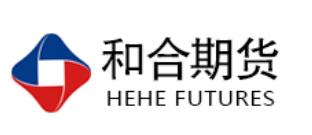 段晓强
          从业资格证号：F3037792
          投询资格证号：Z0014851 电话：0351-7342558邮箱：duanxiaoqiang@hhqh.com.cn沪铜期货合约成交情况1，沪铜主力本周下跌反弹11月11日--11月15日，沪铜指数总成交量119.7万手，较上周增加7.8万手，总持仓量54万手，较上周减仓1万手，沪铜主力下跌，主力合约收盘价46930，比上周收盘价下跌0.87%。2，铜现货市场价格	11月15日1#铜重要市场现货价格：长江现货均价46950，较昨日下跌100；广东现货均价46870，较昨日下跌50；武汉现货均价46950，较昨日下跌100；重庆现货均价0，较昨日下跌0；北京现货均价46950，较昨日下跌100；影响因素分析宏观方面10月国内PMI继续下滑之后，央行小幅降低了1年期MLF利率，显示出国内维持经济增长的决心，但5BP的降息幅度相对于美国共75BP的显得相对温和，此次降息符合政策一贯的托而不举的思路，受制于不断上涨的通胀压力，继续降息空间或有限，对后市铜价或没有持续性的影响。美国国债利率近期已经出现了底部回升，和10月PMI回升的态势一致，目前来看，美联储的三次连续降息刺激效果已经开始显现，叠加贸易改善预期，或刺激美国的消费和投资增长。此外，市场对于之前过于宽松的预期得到修正，美债利率开始回升，这个过程大概率仍会持续。美国经济扩张已进入第11个年头，尽管今年的增速较2018年有所放缓，因特朗普领导的共和党政府当时开展的减税措施加速了经济活动。今年第三季美国经济环比成长年率为1.9%，低于上年同期的3.4%。不过美国制造业活动近期已受到打击，因为两国之间针锋相对的互征关税，以及海外市场需求疲软，都加剧了不确定性。过去两个季度，企业投资一直是国内生产总值（GDP）增长的净拖累。当被问及制造业下滑是否可能拖累整体经济时，鲍威尔表示，联储官员并未看到这种迹象。“我们对这一风险进行了非常密切的监测，我们还没有看到那样的迹象，”鲍威尔称，“贡献经济总量70%的消费者状况良好，信心高，失业率低，且薪资上涨。这就是目前推动我们经济增长的因素，而且这些因素似乎还在继续发挥作用。”贸易方面的相关最新进展也值得留意，中国商务部新闻发言人高峰14日在商务部例行新闻发布会上表示，中方多次强调，贸易战由加税而起，也应由取消加税而止，这是双方达成协议的重要条件。高峰指出，取消加税，符合生产者和消费者利益，符合两国利益，也符合世界利益，是双方而不是单方的利益所在。如果双方达成第一阶段协议，关税取消的幅度应充分体现第一阶段协议的重要性，而其重要性应该由双方共同估量。双方正在就此进行深入讨论。中方愿与美方共同努力，在平等和相互尊重的基础上，妥善解决彼此核心关切，为达成第一阶段协议创造条件。供给面IRSG数据显示，截至今年6月，全球铜矿产量991.2万吨，较去年1—6月同比下降1.07%，预计今年铜市供应短缺32万吨，铜矿供应偏紧格局在一定时间内难以改变。在10月29日的LME?WEEK会议中，CRU基本金属研究和策略主管Vanessa?Davidson表示，今年全球需求端表现疲软与矿山产量下降1％两者相抵达到平衡。10月矿端事件频发，智利出现骚乱，对铜价形成一定支撑。不过，对矿端产量影响不大，主要影响可能在于港口运输环节的罢工，目前骚乱仍未平息，还需持续关注事件进展情况。  根据ICSG的月度统计公报，世界煤矿产量在2019年上半年下降了约1.4%，铜精矿产量下降了1%，而溶剂萃取-电积法提取矿的产量比去年减少了3.5%。其中一些是预期的，比如印尼的产量下降了55%，因为Grasberg和Batu Hijau矿山正在矿体之间过渡。然而，意外的供应中断也在不断增加。废铜进口量将呈现下降趋势，9月废铜进口实物量为15.5万吨，金属量为12.3万吨，进口废铜平均品位为79.4%。9月废铜实际进口量较前两个月有明显增加，但从国家实施的废铜进口政策，以及目前审批的进口批文来看，未来我国废铜进口实物量将越来越少。虽然废铜的供应确实是在减少，并且存在继续减少的预期，但精废铜价差依旧处于中等水平，并未进一步下降，这表明废铜需求同样不佳。预计只要废铜进口量不出现迅速大幅下降的情况，那么废铜市场就不会产生恐慌情绪。需求端    新能源汽车产量大幅下滑。9月国内新能源汽车产量合计8.9万台，同比下降29.9%。目前，几乎所有的新能源汽车企业都是依靠补贴的，而近几年的补贴力度一降再降，导致新能源汽车企业行业遇冷。据了解，原定于10月30日至11月1日在上海举办的新能源汽车自动化技术展被迫延期，原先有60多家企业计划参加，但目前已有30多家企业倒闭。如果没有新的汽车刺激政策出台，那么新能源汽车行业大概率还将延续低迷势态。电网投资累计同比增速在缓慢回升。今年前9个月，电网基本建设投资完成额为2953亿元，累计同比下滑12.5%。虽然电网投资增速依旧处于负值，但降幅已经明显收窄。电网投资建设有经济缓冲垫的作用，在宏观经济环境不佳的情况下，电网投资增速往往较快，因此笔者预计，电网投资累计同比增速仍将继续回升。今年5G项目的推进力度强劲。从覆盖范围上看，4G基站的覆盖半径约为1—3公里，而5G基站的覆盖半径一般约为100—300米，因此5G基站数量会是4G基站数量的2倍以上。另外，一个5G基站所用的覆铜板的量也是远高于4G基站的。因此，5G项目的推进将对铜产生较大利好影响。后市行情研判近日中美两国在达成贸易协议方面取得了进展，为结束一场长期争端带来了希望，必和必拓工会表示，全球最大铜矿埃斯康迪达铜矿（Escondida）区员工将于29日在智利发起罢工，智利是全球最大铜矿生产国，近期智利发生的骚乱和罢工事件令外界担心。盘面看沪铜伦铜到了一年来的底部区域，在此区域盘整近4个月，沪铜整体看在46000--48000之间围绕60日线上下波动，有时也会出现向上或向下的突破，但最终都以失败告终，经过一段时间在60日线附近震荡之后，夜盘出现中号阳线完全站上60日线，且内外盘同时出现上涨，也是近期少有的开仓机会，建议轻仓试多，震荡之后又大幅回落，此次多头信号失败，止损离场观望。交易策略建议建议观望。风险揭示：您应当客观评估自身财务状况、交易经验，确定自身的风险偏好、风险承受能力和服务需求，自行决定是否采纳期货公司提供的报告中所给出的建议。您应当充分了解期货市场变化的不确定性和投资风险，任何有关期货行情的预测都可能与实际情况有差异，若您据此入市操作，您需要自行承担由此带来的风险和损失。 免责声明：本报告的信息均来源于公开资料，本公司对这些信息的准确性和完整性不作任何保证，文中的观点、结论和建议仅供参考，不代表作者对价格涨跌或市场走势的确定性判断，投资者据此做出的任何投资决策与本公司和作者无关。 本报告所载的资料、意见及推测仅反映本公司于发布日的判断，在不同时期，本公司可发出与本报告所载资料、意见及推测不一致的报告，投资者应当自行关注相应的更新或修改。 和合期货投询部 联系电话：0351-7342558 公司网址：http://www.hhqh.com.cn和合期货有限公司经营范围包括：商品期货经纪业务、金融期货经纪业务、期货投资咨询业务、公开募集证券投资基金销售业务。 